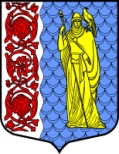   Администрация муниципального образованияСланцевский муниципальный район Ленинградской областиПОСТАНОВЛЕНИЕ«О порядке обеспечения первичных мер пожарной безопасности на территории Сланцевского городского поселения»В соответствии со статьей 19 Федерального закона от 21 декабря 1994 г. № 69-ФЗ «О пожарной безопасности», соглашения  от 27.08.2013 № 1 между администрацией Сланцевского городского поселения и администрацией Сланцевского муниципального района «О передаче части полномочий по решению вопросов местного значения муниципального образования Сланцевское городское поселение Сланцевского муниципального района Ленинградской области» администрация Сланцевского муниципального района п о с т а н о в л я е т:1. Утвердить Положение о порядке обеспечения первичных мер пожарной безопасности в границах Сланцевского городского поселения, в муниципальных предприятиях и учреждениях (приложение №1).2. В целях реализации первичных мер пожарной безопасности, а также в целях реализации требований пожарной безопасности, направленных на обеспечение тушения пожаров, спасение людей, имущества и проведения аварийно-спасательных работ ответственным должностным лицам администрации Сланцевского муниципального района, руководителям муниципальных предприятий:2.1. Обеспечить размещение заказов на поставки товаров, выполнение работ, оказание услуг для муниципальных нужд в сфере обеспечения первичных мер пожарной безопасности.2.2. Разместить в деревнях, поселках, удаленных жилых районах Сланцевского городского поселения средства первичного пожара-тушения (пожарные щиты с инвентарём).3. На основании действующего контракта  подрядчику осуществляющему содержание и ремонт системы  наружного водоснабжения (пожарные гидранты):3.1. По согласованным графикам обеспечивать проведение сезонных осмотров пожарных гидрантов совместно с ОГПС Сланцевского района.3.2. Привлекать полномочных представителей противопожарной службы района к осмотрам источников наружного противопожарного водоснабжения законченных строительством (реконструкцией) зданий, сооружений.4. С целью обеспечения необходимых условий для успешной деятельности добровольной пожарной охраны и добровольных пожарных:4.1. Определить Алексеева Александра Валерьевича (специалиста 1й категории сектора по делам ГО и ЧС отдела по безопасности администрации Сланцевского муниципального района) ответственным за обеспечение необходимых условий для успешной деятельности подразделений добровольной пожарной команды Сланцевского городского поселения.5. Основными направлениями работы по противопожарной пропаганде и агитации считать:5.1. Работу с населением по месту жительства путем проведения собраний, индивидуальных бесед.5.2. Привлечение к работе общественных объединений.5.3. Использование средств наружной рекламы.5.4. Размещение материалов по противопожарной пропаганде в средствах массовой информации, на информационных стендах.6. Обучение работников муниципальных организаций, населения мерам пожарной безопасности. 7. Рекомендовать руководителям организаций на зависимо от форм собственности, расположенных на территории Сланцевского городского поселения:7.1. Разрабатывать и осуществлять меры по обеспечению пожарной безопасности..2. Проводить противопожарную пропаганду, а также обучение работников мерам пожарной безопасности.7.3. Содержать в исправном состоянии системы и средства противопожарной защиты, включая первичные средства тушения пожаров, не допускать их использования не по назначению.8. Контроль за исполнением настоящего постановления возложить на заместителя главы администрации Сланцевского муниципального района Д.А.Подольского.Исполняющий обязанности главы администрации                                                                         А.А.ХоперскийПриложение № 1к постановлению администрации Сланцевского городского поселения
от 01.04.2014 г. №  646-п
ПОЛОЖЕНИЕо порядке обеспечения первичных мер пожарной безопасности в Сланцевском городском поселении, в муниципальных предприятиях и учреждениях I. Общие положения1.1. Настоящее Положение устанавливает порядок деятельности по обеспечению первичных мер пожарной безопасности в населенных пунктах Сланцевского городского  поселения.1.2. Требования пожарной безопасности – специальные условия социального и (или) технического характера, установленные в целях обеспечения пожарной безопасности законодательством Российской Федерации, правовыми актами администрации Сланцевского городского поселения, нормативными документами по пожарной безопасности.1.3. Меры пожарной безопасности – действия по обеспечению пожарной безопасности, в том числе по выполнению требований пожарной безопасности.Первичные меры пожарной безопасности – реализация принятых в установленном порядке норм и правил по предотвращению пожаров, спасению людей и имущества от пожаров, являющихся частью комплекса мероприятий по организации пожаротушения. Перечень требований пожарной безопасности, реализация которых является первичными мерами пожарной безопасности, разрабатывается и утверждается в соответствии с пунктом 1.2. настоящего Положения.1.4. Разработка и реализация первичных мер пожарной безопасности для организаций, а также зданий, сооружений, в том числе при их проектировании, должны в обязательном порядке предусматривать решения, обеспечивающие эвакуацию людей при пожарах.1.5. Деятельность по обеспечению первичных мер пожарной безопасности осуществляется администрацией поселения, муниципальными предприятиями и учреждениями (далее – муниципальные организации), личным составом подразделений добровольной пожарной командой и гражданами в соответствии с требованиями пожарной безопасности, установленными федеральными и областными нормативными документами по пожарной безопасности, а также на основании обязательных для исполнения предписаний органов государственного пожарного надзора по устранению нарушений требований пожарной безопасности.2. Деятельность должностных лиц администрации Сланцевского муниципального района  и руководителей муниципальных организаций по обеспечению первичных мер пожарной безопасностиОтдел по безопасности администрации Сланцевского муниципального района в рамках переданных полномочий, а также руководители муниципальных организаций:2.1. Организуют и контролируют деятельность по обеспечению первичных мер пожарной безопасности, направленную на выполнение требований пожарной безопасности в границах Сланцевского городского поселения, в зданиях и сооружениях муниципальных организаций поселения. 2.2. Принимают участие в работе заседаний Комиссии по предупреждению и ликвидации чрезвычайных ситуаций и обеспечению пожарной безопасности Сланцевского муниципального района, выполняют ее решения, вносят предложения на ее заседания.2.3. Определяют перечни первичных мер пожарной безопасности, рассчитывают объемы бюджетных средств, необходимых для реализации первичных мер пожарной безопасности. 2.4. Организуют в порядке, установленном федеральными и областными правовыми актами, обучение работников администрации поселения, муниципальных организаций мерам пожарной безопасности.2.5. Осуществляют взаимодействие по вопросам профилактики пожаров с контрольными и надзорными органами на основании соответствующих соглашений.2.6. Организуют и проводят противопожарную пропаганду в муниципальных организациях. При этом:-организуют информирование работников муниципальной организации о проблемах и путях обеспечения пожарной безопасности;-содействуют изданию и распространению специальной литературы, размещению технических средств информационного характера с тематикой, направленной на обеспечение пожарной безопасности, на зданиях, сооружениях, земельных участках, находящихся в собственности поселения;-участвуют в организации тематических выставок, смотров, конкурсов и конференций;2.7. Привлекают к деятельности по осуществлению противопожарной пропаганды организации и граждан.01.04.2014 г.№   646 -п